ضع الرقم المناسب من العمود ( أ ) أمام ما يناسبه من العمود (ب )  : -وصل بما يناسب   : -	ضع الكلمات التالية في الفراغ المناسب : -الخصائص الفيزيائية		الموصلات			العوازل......................................  هي فلزات تسمح بانتقال الكهرباء و الحرارة فيها بسهولة مثل النحاس .......................................  هي لا فلزات تقاوم انتقال الكهرباء و الحرارة من خلالها مثل البلاستيك ...............................................................  هي صفات المادة التي يمكن ملاحظتها دون أن تغير في طبيعة المادة ضع الرقم المناسب من العمود ( أ ) أمام ما يناسبه من العمود (ب )  : -ضع الكلمات التالية في الفراغات المناسبة  :-    مذاب			محلول			مذيب 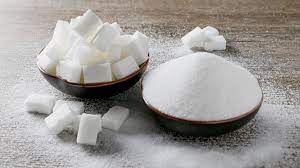 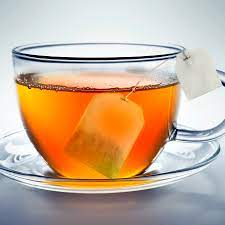 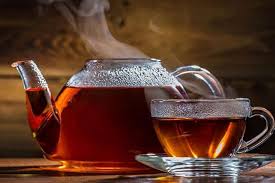  وصل بين الصورة و الطريقة المناسبة لفصل المخاليط    :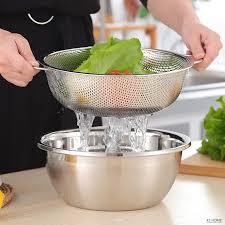 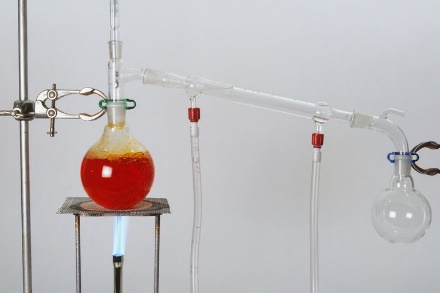 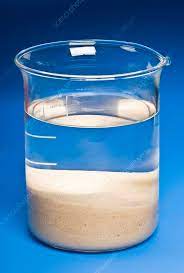 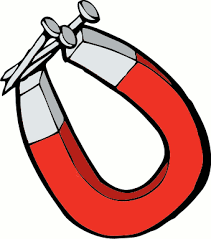 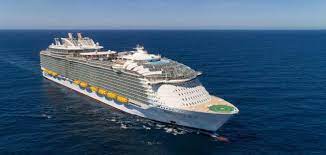 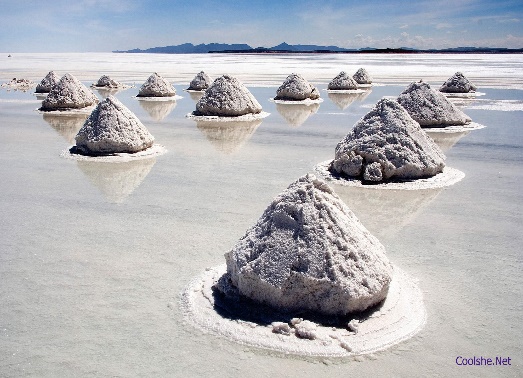 	ضع الكلمات التالية في الفراغ المناسب : -التغير الفيزيائي		الذرات			الرابطة الكيميائية		   التغير الكيميائي.....................................................  هي قوة تجعل الذرات تترابط معاً .....................................................  هو تغير ينتج عنه مواد جديدة لها خصائص كيميائية مختلفة عن مكوناتها تتكون المواد من .................................  مرتبطة معاً  .....................................................  هو تغير لا ينتج عنه مواد جديدة  .أصل بين المعادلة و نوع التفاعل  : -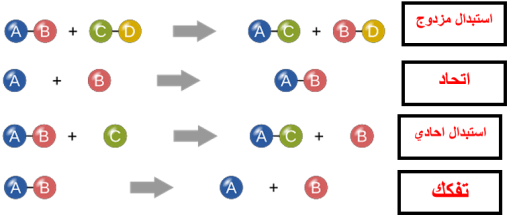 أصل بين الصورة ونوع التفاعل : -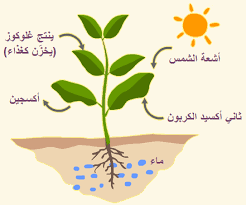 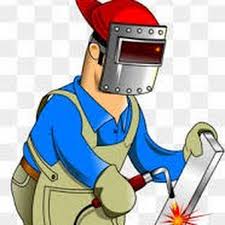 وضح على الصورة التالية أين تكون الأحماض و القواعد  : -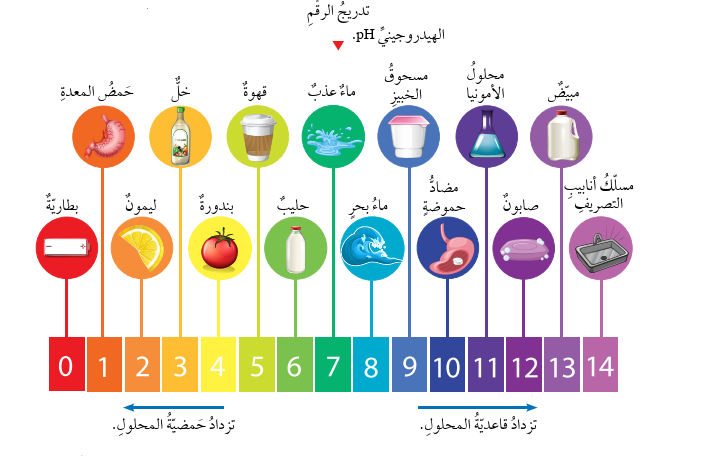 ضع الكلمات التالية في الفراغ المناسب : -الجدول الدوري					الكواشفتم ترتيب العناصر في .......................................................  حسب تزايد العدد الذري ....................................................  هي مواد يتغير لونها عند وجود الحمض أو القاعدة  .ضع الكلمات التالية على الرسم الموضح  : -ماء		قاعدة		حمض		ملح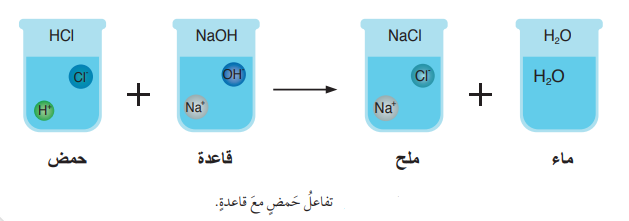 ضع الرقم المناسب من العمود ( أ ) أمام ما يناسبه من العمود (ب )  : -أصل بين الصورة و العبارة المناسبة فيما يلي  :  -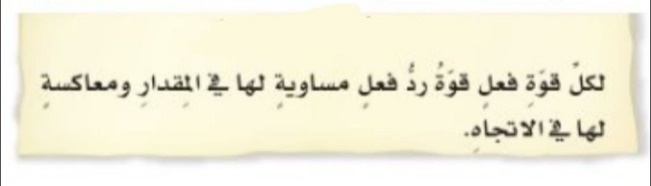 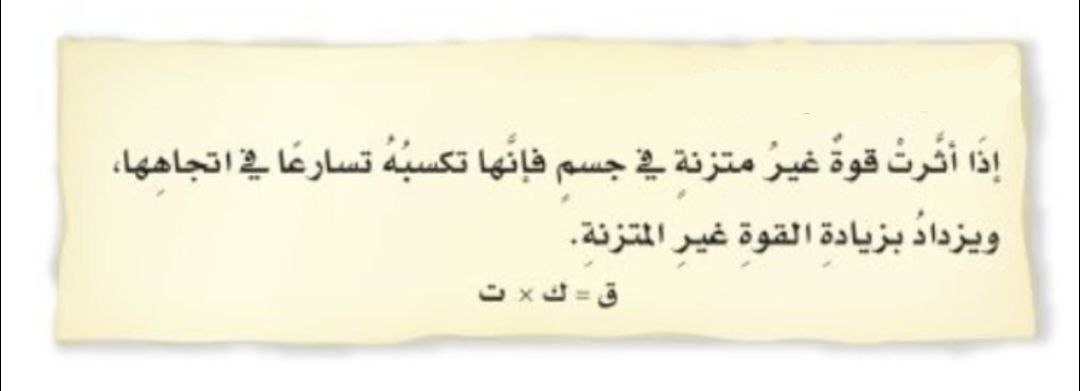 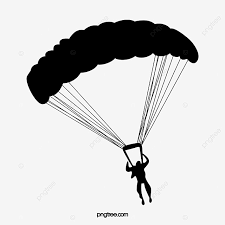 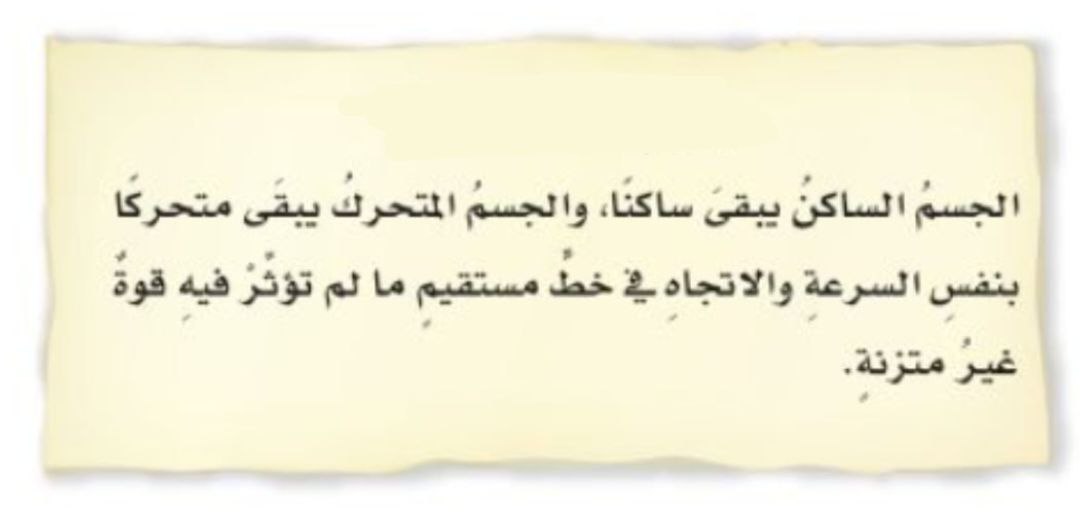 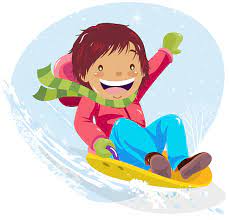 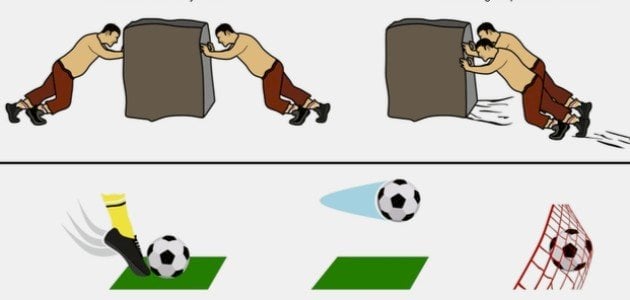 ضع الكلمات التالية في الفراغ المناسب : -الكهرباء			التأريض			التيار الكهربائي		   المقاومة الكهربائيةيسمى سريان الكهرباء في موصل  ........................................................................ .هناك أجزاء من الدائرة الكهربائية تقاوم مرور الإلكترونات فيها تسمى ........................................................... .......................................  هي حركة الإلكترونات  ....................................... منع تراكم الشحنات الزائدة على الأجسام الموصلة عن طريق وصلها بجسم موصل كبير وهو الأرض .أصل بين العبارات و الصور المناسبة لها فيما  يلي  :  -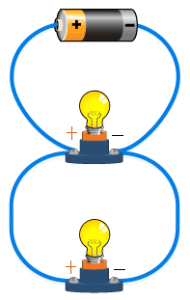 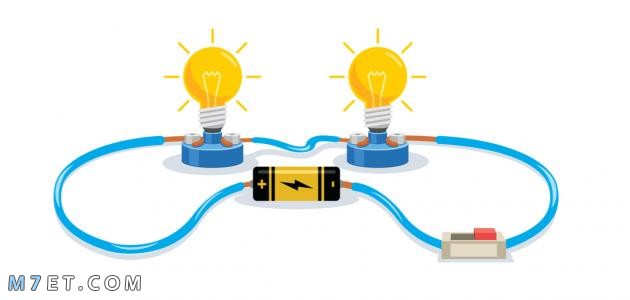 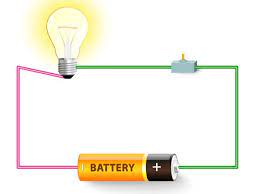 ضع الكلمات التالية في الفراغ المناسب : -          	المولد الكهربائي			الرفع المغناطيسي	...................................................................... يعني رفع جسم باستخدام قوى مغناطيسية دون ملامسته .....................................................................  أداة تنتج تياراً كهربائياً من خلال دوران ملف فلزي بين قطبي مغناطيس.أصل  بين العبارات و الصور المناسبة لها فيما  يلي  :  -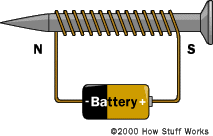 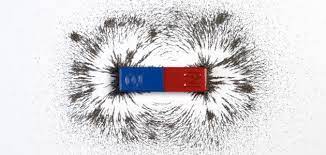 أب1الكتلةهي قياس مقدار الكتلة في حجم معين2الوزنالحيز الذي يشغله الجسم3الحجمهو قياس مقدار جذب الأرض للجسم4الكثافةهي مقدار كتلة المادة في الجسمأب1المخلوطمخلوط تكون فيه دقائق مادة مشتتة أو منتشرة خلال مادة أخرى مثل الضباب2قانون حفظ الكتلةمخلوط مكون من فلز أو أكثر ممزوج مع مواد صلبة أخرى مثل الفولاذ 3المعلقأكبر كمية من المذاب يمكن إذابتها في كمية معينة من المحلول4الغرويمادتان أو أكثر تختلط مع بعضها مع احتفاظ كل مادة بخواصها الأصلية5السبيكةالكتلة لا تزيد و لا تنقص في عملية إعداد المخاليط6الذائبيةمخلوط مكون من أجزاء ينفصل بعضها عن بعض مع مرور الوقت مثل الزيت و الماءأب1الموقعمقدار التغير في موقع الجسم مقسوماً على الزمن2الحركةتقيس سرعة الجسم واتجاه حركته3الإطار المرجعيالتغير في سرعة الجسم أو اتجاه حركته أو كليهما في وحدة الزمن4السرعةالمكان الذي يوجد فيه الجسم ويمثل حركة الجسم 5السرعة المتجهةتغير في موقع الجسم بمرور الزمن 6التسارعمجموعة أجسام تمكنني من قياس الحركة أو تحديد الموقع بالنسبة إليها 